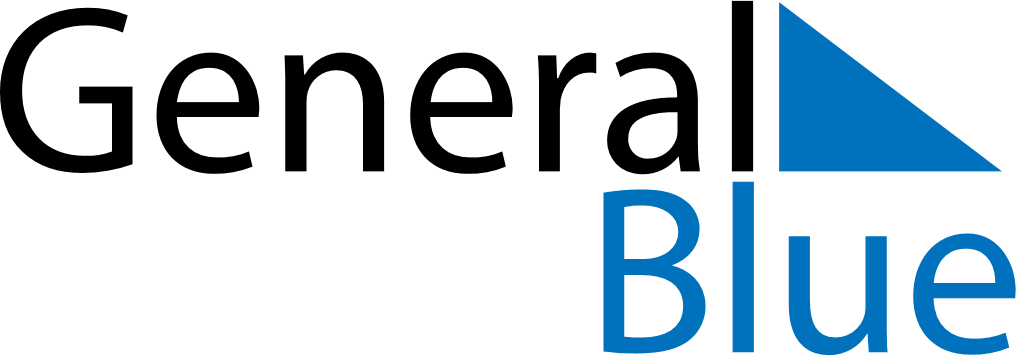 May 2030May 2030May 2030May 2030JapanJapanJapanMondayTuesdayWednesdayThursdayFridaySaturdaySaturdaySunday123445Constitution DayGreenery DayGreenery DayChildren’s Day678910111112Children’s Day (substitute day)131415161718181920212223242525262728293031